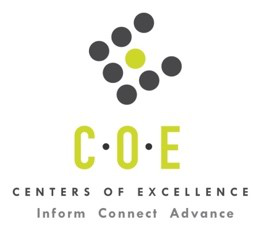 Labor Market Analysis for Program RecommendationMarketing OccupationsLas Positas CollegePrepared by the San Francisco Bay Center of Excellence for Labor Market ResearchMarch 2022RecommendationBased on all available data, there appears to be an “undersupply” of Marketing workers compared to the demand for this cluster of occupations in the Bay region and in the East Bay sub-region (Alameda, Contra Costa counties). There is a projected annual gap of about 2,107 students in the Bay region and 382 students in the East Bay Sub-Region.IntroductionThis report provides student outcomes data on employment and earnings for TOP 0509.00 Marketing and Distribution programs in the state and region. It is recommended that these data be reviewed to better understand how outcomes for students taking courses on this TOP code compare to potentially similar programs at colleges in the state and region, as well as to outcomes across all CTE programs at Las Positas College and in the region.This report profiles Marketing Occupations in the 12 county Bay region and in the East Bay sub-region for a proposed new program at Las Positas College.Marketing Managers (11-2021): Plan, direct, or coordinate marketing policies and programs, such as determining the demand for products and services offered by a firm and its competitors, and identify potential customers. Develop pricing strategies with the goal of maximizing the firm’s profits or share of the market while ensuring the firm’s customers are satisfied. Oversee product development or monitor trends that indicate the need for new products and services.
  Entry-Level Educational Requirement: Bachelor’s degree
  Training Requirement: None
  Percentage of Community College Award Holders or Some Postsecondary Coursework: 15%Occupational DemandTable 1. Employment Outlook for Marketing Occupations in Bay RegionBay Region includes: Alameda, Contra Costa, Marin, Monterey, Napa, San Benito, San Francisco, San Mateo, Santa Clara, Santa Cruz, Solano and Sonoma CountiesTable 2. Employment Outlook for Marketing Occupations in East Bay Sub-regionEast Bay Sub-Region includes: Alameda, Contra Costa CountiesJob Postings in Bay Region and East Bay Sub-RegionTable 3. Number of Job Postings by Occupation for latest 12 months (Mar 2021 - Feb 2022)Table 4a. Top Job Titles for Marketing Occupations for latest 12 months (Mar 2021 - Feb 2022) Bay RegionTable 4b. Top Job Titles for Marketing Occupations for latest 12 months (Mar 2021 - Feb 2022) East Bay            Sub-RegionIndustry ConcentrationTable 5. Industries hiring Marketing Workers in Bay RegionTable 6. Top Employers Posting Marketing Occupations in Bay Region and East Bay Sub-Region                        (Mar 2021 - Feb 2022)Educational SupplyThere are nine (9) community colleges in the Bay Region issuing 67 awards on average annually (last 3 years ending 2018-19) on TOP 0509.00 Marketing and Distribution. In the East Bay Sub-Region, there are four (4) community colleges that issued 16 awards on average annually (last 3 years) on this TOP code.Table 7. Community College Awards on TOP 0509.00 Marketing and Distribution in Bay Region Note: The annual average for awards is 2016-17 to 2018-19.Gap AnalysisBased on the data included in this report, there is a large labor market gap in the Bay region with 2,174 annual openings for the Marketing occupational cluster and 67 annual (3-year average) awards for an annual undersupply of 2,107 students. In the East Bay Sub-Region, there is also a gap with 398 annual openings and 16 annual (3-year average) awards for an annual undersupply of 382 students.Student OutcomesTable 8. Four Employment Outcomes Metrics for Students Who Took Courses on TOP 0509.00 Marketing and DistributionSkills, Certifications and EducationTable 9. Top Skills for Marketing Occupations in Bay Region (Mar 2021 - Feb 2022)Table 10. Certifications for Marketing Occupations in Bay Region (Mar 2021 - Feb 2022)Note: 97% of records have been excluded because they do not include a certification. As a result, the chart below may not be representative of the full sample.Table 11. Education Requirements for Marketing Occupations in Bay Region MethodologyOccupations for this report were identified by use of skills listed in O*Net descriptions and job descriptions in Burning Glass. Labor demand data is sourced from Economic Modeling Specialists International (EMSI) occupation data and Burning Glass job postings data. Educational supply and student outcomes data is retrieved from multiple sources, including CTE Launchboard and CCCCO Data Mart.SourcesO*Net Online
Labor Insight/Jobs (Burning Glass)
Economic Modeling Specialists International (EMSI)
CTE LaunchBoard www.calpassplus.org/Launchboard/
Statewide CTE Outcomes Survey
Employment Development Department Unemployment Insurance Dataset
Living Insight Center for Community Economic Development
Chancellor’s Office MIS systemContactsFor more information, please contact:• Leila Jamoosian, Research Analyst, for Bay Area Community College Consortium (BACCC) and Centers of Excellence (CoE), leila@baccc.net• John Carrese, Director, San Francisco Bay Center of Excellence for Labor Market Research, jcarrese@ccsf.edu or (415) 267-6544Occupation2020 Jobs2025 Jobs5-yr Change5-yr % Change5-yr Total OpeningsAnnual Openings25% Hourly EarningMedian Hourly WageMarketing Managers19,68020,9341,2546%10,8712,174$76$121Total19,68020,9341,2546%10,8712,174$76$121Source: EMSI 2021.3Source: EMSI 2021.3Source: EMSI 2021.3Source: EMSI 2021.3Source: EMSI 2021.3Source: EMSI 2021.3Source: EMSI 2021.3Source: EMSI 2021.3Source: EMSI 2021.3Occupation2020 Jobs2025 Jobs5-yr Change5-yr % Change5-yr Total OpeningsAnnual Openings25% Hourly EarningMedian Hourly WageMarketing Managers4,1244,181571%1,988398$66$108Total4,1244,181571%1,988398$66$108Source: EMSI 2021.3Source: EMSI 2021.3Source: EMSI 2021.3Source: EMSI 2021.3Source: EMSI 2021.3Source: EMSI 2021.3Source: EMSI 2021.3Source: EMSI 2021.3Source: EMSI 2021.3OccupationBay RegionEast BayMarketing Managers41,6674,810Source: Burning GlassSource: Burning GlassSource: Burning GlassTitleBayTitleBayProduct Manager1,654Principal Product Manager162Senior Product Manager881Director, Product Management147Product Marketing Manager760Marketing Director140Marketing Manager756Field Marketing Manager131Digital Marketing Manager313Associate Product Manager127Technical Product Manager207Growth Marketing Manager121Director Of Marketing200Director Of Product Management118Marketing Operations Manager193Head Of Marketing109Content Marketing Manager172Marketing Project Manager109Source: Burning GlassSource: Burning GlassSource: Burning GlassSource: Burning GlassTitleEast BayTitleEast BayProduct Manager307Product Development Manager22Marketing Manager166Market Manager21Senior Product Manager113Brand Manager20Product Marketing Manager71Principal Product Manager20Digital Marketing Manager58Technical Product Manager19Digital Product Manager45Field Marketing Manager18Director Of Marketing40Marketing18Marketing Director37Email Marketing Manager17Category Manager29Associate Marketing Manager16Source: Burning GlassSource: Burning GlassSource: Burning GlassSource: Burning GlassIndustry – 6 Digit NAICS (No. American Industry Classification) CodesJobs in Industry (2020)Jobs in Industry (2025)% Change (2020-25)% Occupation Group in Industry (2020)Internet Publishing and Broadcasting and                         Web Search Portals2,3702,94924%13%Corporate, Subsidiary, and Regional Managing Offices1,6621,500-10%8%Custom Computer Programming Services1,3281,46210%7%Software Publishers1,1491,26110%6%Electronic Computer Manufacturing8418987%4%Computer Systems Design Services7277523%4%Data Processing, Hosting, and Related Services59870518%3%Administrative Management and General Management Consulting Services56364915%3%Research and Development in the Physical, Engineering, &   Life Sciences (except Nanotechnology and Biotechnology)4765138%3%Electronic Shopping and Mail-Order Houses4054204%2%Source: EMSI 2021.3Source: EMSI 2021.3Source: EMSI 2021.3Source: EMSI 2021.3Source: EMSI 2021.3EmployerBayEmployerEast BayGoogle Inc.1,071Workday, Inc249Facebook940Albertsons133Paypal537Abbott Laboratories120Uber527Lucid Motors Inc90Salesforce526Walmart / Sam's79Intuit47710X Genomics59Amazon434Veeva Systems58Visa418Amyris, Inc56Walmart / Sam's415Safeway Incorporated55Cisco Systems Incorporated408Change Healthcare55Source: Burning GlassSource: Burning GlassSource: Burning GlassSource: Burning GlassCollegeSubregionAssociateCertificate LowTotalChabot East Bay336De AnzaSilicon Valley91120Diablo ValleyEast Bay055LaneyEast Bay213Las PositasEast Bay202San FranciscoMid-Peninsula71017San Jose CitySilicon Valley246San MateoMid-Peninsula347West ValleySilicon Valley011Total283967Source: Data MartSource: Data MartSource: Data MartSource: Data MartSource: Data MartMetric OutcomesBay       All CTE ProgramsLas Positas All CTE ProgramsState 0509.00Bay 0509.00East Bay 0509.00Las Positas 0509.00Students with a Job Closely Related          to Their Field of Study74%70%72%74%77%N/AMedian Annual Earnings for SWP       Exiting Students$47,419$45,238$32,260$39,568$36,788$37,927Median Change in Earnings for             SWP Exiting Students23%24%23%24%23%20%Exiting Students Who Attained the       Living Wage52%55%46%44%46%46%Source: Launchboard Strong Workforce Program Median of 2017 to 2020.Source: Launchboard Strong Workforce Program Median of 2017 to 2020.Source: Launchboard Strong Workforce Program Median of 2017 to 2020.Source: Launchboard Strong Workforce Program Median of 2017 to 2020.Source: Launchboard Strong Workforce Program Median of 2017 to 2020.Source: Launchboard Strong Workforce Program Median of 2017 to 2020.Source: Launchboard Strong Workforce Program Median of 2017 to 2020.SkillPostingsSkillPostingsProduct Management21,626Social Media4,048Marketing12,710Product Sales4,043Product Marketing10,072Salesforce3,866Product Development8,970Thought Leadership3,655Project Management8,701Data Science3,613Budgeting6,926Market Research3,359Market Strategy6,220Stakeholder Management3,336Marketing Management6,065Experiments3,321Business-to-Business5,966Competitive Analysis3,048Software as a Service (SaaS)5,829E-Commerce3,031Key Performance Indicators (KPIs)5,296Sales2,661Digital Marketing4,095SQL2,629Business Development4,079Description and Demonstration of Products2,452Customer Service4,079Articulating Value Propositions2,429Source: Burning GlassSource: Burning GlassSource: Burning GlassSource: Burning GlassCertificationPostingsCertificationPostingsProject Management Certification414Lean Six Sigma Certification30Driver's License319Series 728Project Management Professional (PMP)261Chartered Advisor For Senior Living27Certified Scrum Product Owner (CSPO)70Certified Quality Auditor (CQA)24Certified ScrumMaster (CSM)58Certified Information Systems Auditor (CISA)24Agile Certification41Marketing Automation Certification22Security Clearance36IT Infrastructure Library (ITIL) Certification21Six Sigma Certification30Certified Salesforce Administrator19Source: Burning GlassSource: Burning GlassSource: Burning GlassSource: Burning GlassEducation (minimum advertised)Latest 12 Mos. PostingsPercent 12 Mos. PostingsHigh school or vocational training4842%Associate's degree1431%Bachelor's degree and higher25,54697%Source: Burning GlassSource: Burning GlassSource: Burning Glass